О ставках платы за пользование жилыми помещениями (платы за наем) муниципального жилищного фонда муниципального образования                                     Мостовский район             В соответствии с Жилищным кодексом Российской Федерации, приказом Министерства строительства Российской Федерации от 2 декабря 1996 года № 17 – 152 «Об утверждении «Методических указаний по расчету ставок платы за наем и отчислений на капитальный ремонт жилых помещений, включаемых в ставку платы за содержание и ремонт жилья (техническое обслуживание), муниципального и государственного жилищного фонда», учитывая при расчете ставки платы за наем жилого помещения показатели и специфику жилищного фонда муниципального образования Мостовский район, Уставом муниципального образования Мостовский район,  п о с т а н о в л я ю:	1.Утвердить:	1)Положение  о порядке определения платы за пользование жилыми помещениями (платы за наем) муниципального жилищного фонда  муниципального образования Мостовский район (приложение № 1);	2)расчет базовой ставки платы за пользование жилыми помещениями (платы за наем) муниципального жилищного фонда муниципального образования Мостовский район (приложение № 2); 	3)ставки платы за пользование жилыми помещениями (платы за наем) муниципального жилищного фонда муниципального образования Мостовский район (приложение № 3).	2.Общему отделу управления делами муниципального образования Мостовский район (Свеженец) обнародовать настоящее постановление. 3.Отделу информатизации управления делами администрации муниципального образования Мостовский район (Герасименко) разместить настоящее постановление на официальном сайте муниципального образования в сети Интернет.	4.Контроль за выполнением настоящего постановления  возложить на первого заместителя главы муниципального образования Мостовский район А.Г. Евсеева.          5.Постановление вступает в силу со дня его обнародования и распространяется на правоотношения, возникшие с  1 января 2016 года.Глава муниципального образованияМостовский район                                                                             С.В. ЛасуновПРИЛОЖЕНИЕ № 1УТВЕРЖДЕНОпостановлением администрации муниципального образования Мостовский районот 31.12.2015 № 1271ПОЛОЖЕНИЕо порядке определения платы за пользование жилыми помещениями (платы за наем) муниципального жилищного фонда муниципального образования Мостовский район Настоящее Положение о порядке определения платы за пользование жилыми помещениями (плата за наем) муниципального жилищного фонда муниципального образования Мостовский район (далее - Положение) разработано в соответствии с Жилищным кодексом Российской Федерации, руководствуясь Методическими указаниями по расчету ставок платы за наем и отчислений на капитальный ремонт жилых помещений, включаемых в ставку платы за содержание и ремонт жилья (техническое обслуживание), муниципального и государственного жилищного фонда, утвержденными приказом Министерства строительства Российской Федерации от 2 декабря 1996 года № 17-152 "Об утверждении методических указаний по расчету ставок платы за наем и отчислений на капитальный ремонт жилых помещений, включаемых в ставку платы за содержание и ремонт жилья (техническое обслуживание), муниципального и государственного жилищного фонда, учитывая при расчете ставки платы за наем жилого помещения показатели и специфику жилищного фонда муниципального образования Мостовский район.1. Общие положения1.1.Основные понятия, используемые в настоящем Положении:плата за наем - плата за пользование жилым помещением муниципального жилищного фонда муниципального образования Мостовский район;муниципальный жилищный фонд - совокупность жилых помещений, принадлежащих на праве собственности муниципальному образованию Мостовский район.2. Порядок определения размера платы за наем жилого помещения2.1.Средства, поступающие от граждан в виде платы пользования жилыми помещениями (платы за наем) муниципального жилищного фонда, являются неналоговыми доходами бюджета муниципального образования Мостовский район.2.2.Главным администратором поступления платы за наем является администрация муниципального образования Мостовский район.2.3.Плата за пользование жилым помещением (плата за наем) устанавливается за 1 кв. м. общей площади жилых помещений. Она является одним из видов платежей в структуре оплаты за жилые помещения и начисляется в виде отдельного платежа.2.4.Плата за пользование жилыми помещениями (плата за наем) муниципального жилищного фонда муниципального образования Мостовский район начисляется гражданам, проживающим в жилых помещениях муниципального жилищного фонда муниципального образования Мостовский район, предоставленным по договорам:-  социального найма;-  найма специализированных жилых помещений;- найма жилого помещения для детей-сирот и детей, оставшихся без попечения родителей, лиц из числа детей-сирот и детей, оставшихся без попечения родителей.2.5.Средства, собранные в виде платы за пользование жилыми помещениями (плата за наем)  муниципального жилищного фонда, зачисляются в бюджет муниципального образования Мостовский район и используются для проведения капитального ремонта, реконструкции и модернизации специализированного жилищного фонда, уплату налога на имущество и иные цели, в соответствии с Бюджетным Кодексом Российской Федерации.2.6.Базовая ставка за пользование жилыми помещениями  (платы за наем), принадлежащими на праве собственности муниципальному образованию Мостовский район  устанавливается на один квадратный метр общей площади жилого помещения  настоящим Постановлением. 2.7.Размер платы за пользование жилым помещением (за наем) (РПН) определяется по формуле:РПН = СПН х S, где:СПН - ставка платы за наем;S - общая площадь жилого помещения.Расчет платы за наем (СПН) производится в соответствии с прилагаемой Методикой расчета ставки платы за пользование жилым помещением (плата за наем) муниципального жилищного фонда муниципального образования Мостовский район. 2.8.Размер платы за пользование жилым помещением (плата за наем) муниципального жилищного фонда учитывается при расчете субсидий на оплату жилого помещения и коммунальных услуг.3. Порядок внесения платы3.1.Обязанность по внесению платы за пользование жилым помещением (плата за наем) возникает у нанимателя жилого помещения с момента заключения договора социального найма и (или) договора найма жилого помещения.3.2.Плата за пользование жилым помещением (плата за наем) вносится нанимателем жилого помещения ежемесячно, до десятого числа месяца, следующего за истекшим месяцем, если иной срок не установлен договором. 3.3.Плата за пользование жилыми помещениями (плата за наем) взимается управлением имущественных и земельных отношений администрации. Платежные документы предоставляются в отдел учета и отчетности администрации муниципального образования Мостовский район не позднее двадцатого числа месяца, следующего за истекшим месяцем, если иной срок не установлен договором.3.4.Наниматели,  несвоевременно или  не (полностью) внесшие плату за пользование жилым помещением (плату за наем) муниципального жилищного фонда в бюджет муниципального образования Мостовский район, обязаны уплачивать пени в размере одной трехсотой ставки рефинансирования Центрального банка Российской Федерации, от невыплаченных в срок сумм за каждый день просрочки, начиная со следующего дня после наступления установленного срока оплаты по день фактической выплаты включительно.3.5.Контроль за правильностью исчисления, полнотой и своевременностью уплаты, начисление, учет, взыскание и принятие решения о возврате (зачете) излишне уплаченных (взысканных) платежей, пеней и штрафов по ним осуществляет управление имущественных и земельных отношений администрации муниципального образования Мостовский район.4. Методика расчета ставки платы за пользование жилым помещением
(платы за наем) муниципального жилищного фонда муниципального
образования Мостовский район4.1.Настоящая Методика расчета ставки платы за наем жилого помещения в муниципальном жилищном фонде муниципального образования Мостовский район (далее - Методика) разработана в соответствии с Методическими указаниями по расчету ставок платы за наем и отчислений на капитальный ремонт жилых помещений, включаемых в ставку платы за содержание и ремонт жилья (техническое обслуживание), муниципального и государственного жилищного фонда, утвержденными приказом Министерства строительства Российской Федерации от 2 декабря 1996 г. № 17-152 "Об утверждении методических указаний по расчету ставок платы за наем и отчислений на капитальный ремонт жилых помещений, включаемых в ставку платы за содержание и ремонт жилья (техническое обслуживание), муниципального и государственного жилищного фонда".4.2.Методика разработана для определения ставок платы за наем для нанимателей жилых помещений в муниципальном жилищном фонде муниципального образования Мостовский район.4.3.Дифференцированная ставка платы за  пользование помещением (платы за наем) муниципального жилищного фонда устанавливается с учетом потребительских свойств жилых домов. Потребительские свойства жилого дома определяются коэффициентами, отражающими степень благоустройства, период эксплуатации, этажность, материал стен.4.4.Ставка платы за наем жилых помещений (СПН) рассчитывается по формуле:СПН = БСПН х К 1 х К2 х К3 х К4 х К5 (руб./м3), где:СПН - ставка платы за наем жилых помещений;БСПН - базовая ставка платы за наем жилых помещений;К1 - коэффициент, учитывающий уровень благоустройства жилого помещения К2 - коэффициент, учитывающий материал стен;К3 – коэффициент, учитывающий этажность дома;К4 – коэффициент, учитывающий период эксплуатации дома;К5 - коэффициент, учитывающий зоны месторасположения жилого помещения (удаленность жилого помещения от административного центра). 5. Дифференцированные коэффициенты с учетом потребительских свойств5.1.Степень благоустройства определяется коэффициентом К1:- жилые дома, имеющие следующие внутридомовые инженерные системы: отопление, горячее водоснабжение, холодное водоснабжение, водоотведение, газоснабжение, электроснабжение – К1=1,0;- жилые дома, имеющие следующие внутридомовые инженерные системы: отопление, холодное водоснабжение, водоотведение, газоснабжение, электроснабжение – К1=1,0;- жилые дома, имеющие следующие внутридомовые инженерные системы: отопление, холодное водоснабжение, газоснабжение, электроснабжение – К1=0,8;- жилые дома, имеющие следующие внутридомовые инженерные системы: отопление, холодное водоснабжение, водоотведение, электроснабжение – К1=0,8;- жилые дома, имеющие следующие внутридомовые инженерные системы: холодное водоснабжение, газоснабжение, электроснабжение – К1=0,8;- жилые дома, имеющие следующие внутридомовые инженерные системы: холодное водоснабжение, электроснабжение – К1=0,6;- жилые дома без удобств – К1=0,3.5.2.Материал стен определяется коэффициентом К2:- в панельных, крупнопанельных домах – К2=0,4;- в кирпичных, шлакоблочных, гипсоблочных, пеноблочных домах – К2=0,45;- в деревянных домах – К2=0,3.5.3.Этажность дома определяется коэффициентом – К3:- в жилых помещениях первых и последних этажей – К3=0,8;- других этажей – К3=1,0 (в том числе 1-но и 2-х этажные дома).5.4.Период эксплуатации дома отражает коэффициент К4.В домах со сроком эксплуатации:- от 0 до 25 лет – К4=1,0;- от 25 лет до 35 лет – К4=0,8;- свыше 35 лет – К4=0,6.5.5.Месторасположение жилых помещений - коэффициенты зон (К5). Все жилые помещения, находящиеся на территории:- Мостовского городского поселения -1,0;- Псебайского городского поселения - 1,0;- сельские поселения (Андрюковское, Баговское, Беноковское, Бесленеевское, Губское, Костромское, Краснокутское, Махошевское, Переправненское, Унароковское, Шедокское, Ярославское) - 0,8. Примечание:5.6.Степень благоустройства жилого помещения в многоквартирном жилом доме, в жилом доме (в части жилого дома) - наличие внутридомовых инженерных коммуникаций и оборудования, используемых для предоставления потребителям коммунальных услуг.5.7.Жилые помещения в многоквартирных домах, жилые дома (часть жилого дома), имеющие все виды благоустройства, это: оборудованные водопроводом, канализацией, отоплением, горячим водоснабжением (центральным или местным водонагревателем), ваннами (душем), газом или напольными электрическими плитами. Жилые помещения в многоквартирных домах, жилые дома (часть жилого дома), имеющие не все виды благоустройства, это: отсутствие одного из видов оборудования.5.8.Размер платы за пользование жилым помещением (плата за наем) муниципального жилищного фонда устанавливается в зависимости от качества и благоустройства жилого помещения, месторасположения дома.5.9.Плата за услуги по предоставлению в пользование жилых помещений налогом на добавленную стоимость не облагается.5.10.Освобождаются от внесения платы за пользование жилым помещением:- наниматель, предоставивший наймодателю документы, подтверждающие, что он относится к категории граждан, у которых доходы на одного члена его семьи ниже официально установленного прожиточного уровня (малоимущие).-  граждане, проживающие в жилых помещениях общежитий, маневренного фонда, фонда для временного поселения вынужденных переселенцев и беженцев и в жилых помещениях, износ которых составляет выше 75 процентов, с неполным набором коммунальных услуг. Размер платы за пользование жилым помещением (плата за наем) муниципального жилищного фонда для нанимателей жилых помещений определяется исходя из занимаемой общей площади жилого помещения. Наниматели жилых помещений по договору социального найма и договору найма жилых помещений муниципального жилищного фонда вносят плату за пользование жилым помещением (плату за наем) наймодателю этого жилого помещения в порядке, определенном правовыми актами администрации муниципального образования Мостовский район. Заместитель главы муниципального образования Мостовский район, начальник финансового управления		                    		 М.Г. Чеботова                                                                ПРИЛОЖЕНИЕ № 2УТВЕРЖДЕНпостановлением администрации муниципального образования Мостовский районот 31.12.2015 № 1271РАСЧЕТ базовой ставки платы за пользование жилым помещением (плата за наем)
муниципального жилого фонда муниципального образования Мостовский район
Определение базовой ставка платы за наем жилого помещения (БСПН) за 1 кв. м общей площади производится исходя из определения отчислений на полное восстановление муниципального жилищного фонда, определяется по формуле:БСПН = Б х В : 100 : 12 : S, гдеБ - балансовая восстановительная стоимость неприватизированного специализированного жилого фонда – 58065268,44 руб.;В - норматив отчислений на полное восстановление (0,8%), принимается по сроку максимальной продолжительности эффективной эксплуатации зданий с кирпичными, деревянными стенами до капитального ремонта (30 лет)                         (Постановление СМ СССР от 22.10.1990г. № 1072 «О единых нормах амортизационных отчислений на полное восстановление основных фондов народного хозяйства СССР»);100 - норматив отчислений на полное восстановление (100%);12 - количество месяцев в году;S - общая площадь неприватизированного жилого фонда – 2714,3 кв. м; 	Каждое жилое помещение отличается собственным набором потребительских свойств, от которых зависит объем получаемых проживающими в нем жилищных услуг.БСПН = 58065268,44 х 0,8 : 100 : 12 : 2714,3 = 14,262 руб. (14,26) руб. - базовая ставка платы за наем жилого помещения за 1 кв. м общей площади в месяц.Заместитель главы муниципального образования Мостовский район, начальник финансового управления		                    		 М.Г. ЧеботоваПРИЛОЖЕНИЕ № 3УТВЕРЖДЕНЫпостановлением администрации муниципального образования Мостовский районот  31.12.2015 №   1271СТАВКИ платы за пользование жилыми помещениями (плата за наем) муниципального жилищного фонда муниципального образования Мостовский район Заместитель главы муниципального образования Мостовский район, начальник финансового управления     		                               М.Г. Чеботова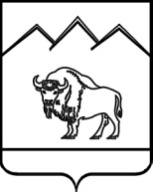 АДМИНИСТРАЦИЯ МУНИЦИПАЛЬНОГО ОБРАЗОВАНИЯ МОСТОВСКИЙ РАЙОН ПОСТАНОВЛЕНИЕ             от   31.12.2015                                                           №   1271пгт МостовскойНаселенный пункт, адресК1К2К3К4К5СПН = БСПН х К 1 х К2 х К3 х К4 х К5, руб./м21234567пгт. Мостовской, ул. Гоголя д. 113 кв.32 (3 этаж)10,41115,70пос. Мостовской, ул. Горького 98-в, кв.27             (1 этаж)10,40,8114,56пос. Мостовской, ул. Горького 98-в, кв.31                (2 этаж)10,41115,70пос. Мостовской, мкр. Энергетиков,д.23 кв.9 (1этаж)10,450,8115,13ст. Губская, ул. Мира, 137-а0,60,4110,82,74пос. Мостовской, ул. Ленина 29, кв.13 (2этаж)10,451116,42пос. Мостовской, ул. Горького 98-в кв.24             (3 этаж)10,41115,70пос. Мостовской, ул. Северная, 18 кв.14                  (2 этаж)10,41115,70пос. Мостовской, ул. Советская, 48 кв.8 (4этаж)10,410,814,56пос. Мостовской, ул. Северная, д.23 кв.16            (3 этаж)10,41115,70пос. Мостовской,ул. Гоголя, 113, кв.59        (2 этаж)10,41115,70пос. Мостовской,ул. Кооперативная 134 кв.73 (3-этаж)10,451116,42пос. Мостовской, ул. Горького, 98-в, кв.4          (2 этаж)10,41115,70пос. Мостовской, ул. Горького, 94, кв.22 (4этаж)10,41115,70пос. Мостовской,                      ул. Горького, 98-в, кв.28 (1этаж)10,40,8114,56пос. Мостовской, ул. Гоголя, 171, кв.7            (2-й этаж)10,4510,613,85пос. Мостовской, ул. Переправненская, д.1-Б, корпус 1, кв.1 (1-й этаж)0,80,451115,13пос. Мостовской, ул. Переправненская, д.1-Б, корпус 1, кв.2 (1-й этаж)0,80,451115,13пос. Мостовской,                       ул. Переправненская, д.1-Б, корпус 1, кв.3 (1-й этаж)0,80,451115,13пос. Мостовской,                     ул. Переправненская, д.1-Б, корпус 1, кв.4 (1-й этаж)0,80,451115,13пос. Мостовской,                        ул. Переправненская, д.1-Б, корпус 2, кв.1 (1-й этаж)0,80,451115,13пос. Мостовской, ул.Переправненская, д.1-Б, корпус 2, кв.2 (1-й этаж)0,80,451115,13пос. Мостовской, ул. Переправненская, д.1-Б, корпус 2, кв.3 (1-й этаж)0,80,451115,13пос. Мостовской,                           ул. Переправненская, д.1-Б, корпус 2, кв.4 (1-й этаж)0,80,451115,13пос. Мостовской,                        ул. Переправненская, д.1-Б, корпус 3, кв.1 (1-й этаж)0,80,451115,13пос. Мостовской,                          ул. Переправненская, д.1-Б, корпус 3, кв.2 (1-й этаж)0,80,451115,13пос. Мостовской, ул.Переправненская, д.1-Б, корпус 3, кв.3 (1-й этаж)0,80,451115,13пос. Мостовской,                       ул. Переправненская, д.1-Б, корпус 3, кв.4 (1-й этаж)0,80,451115,13пос. Мостовской,                       ул. Переправненская, д.1-Б, корпус 4, кв.1 (1-й этаж)0,80,451115,13пос. Мостовской,                    ул. Переправненская, д.1-Б, корпус 4, кв.2 (1-й этаж)0,80,451115,13пос. Мостовской,                       ул. Переправненская, д.1-Б, корпус 4, кв.3 (1-й этаж)0,80,451115,13пос. Мостовской,                       ул. Переправненская, д.1-Б, корпус 4, кв.4 (1-й этаж)0,80,451115,13пос. Мостовской,                     ул. Переправненская, д.1-Б, корпус 5, кв.1 (1-й этаж)0,80,451115,13пос. Мостовской,                      ул. Переправненская, д.1-Б, корпус 5, кв.2 (1-й этаж)0,80,451115,13пос. Мостовской,                       ул. Переправненская, д.1-Б, корпус 5, кв.3 (1-й этаж)0,80,451115,13пос. Мостовской,                         ул. Переправненская, д.1-Б, корпус 5, кв.4 (1-й этаж)0,80,451115,13пос. Мостовской,                        ул. Переправненская, д.1-Б, корпус 6, кв.1 (1-й этаж)0,80,451115,13пос. Мостовской,                       ул. Переправненская, д.1-Б, корпус 6, кв.2 (1-й этаж)0,80,451115,13пос. Мостовской,                       ул. Переправненская, д.1-Б, корпус 6, кв.3 (1-й этаж)0,80,451115,13пос. Мостовской, ул.Переправненская, д.1-Б, корпус 6, кв.4 (1-й этаж)0,80,451115,13пос. Мостовской, ул.Переправненская, д.1-Б, корпус 7, кв.1 (1-й этаж)0,80,451115,13пос. Мостовской,                      ул. Переправненская, д.1-Б, корпус 7, кв.2 (1-й этаж)0,80,451115,13пос. Мостовской,                       ул. Переправненская, д.1-Б, корпус 7, кв.3 (1-й этаж)0,80,451115,13пос. Мостовской,                       ул. Переправненская, д.1-Б, корпус 7, кв.4 (1-й этаж)0,80,451115,13пос. Мостовской,                       ул. Переправненская, д.1-Б, корпус 8, кв.1 (1-й этаж)0,80,451115,13пос. Мостовской,                   ул. Переправненская, д.1-Б, 1корпус 8, кв.2 (1-й этаж)0,80,451115,13пос. Мостовской,                        ул. Переправненская, д.1-Б, корпус 8, кв.3 (1-й этаж)0,80,451115,13пос. Мостовской,                       ул. Переправненская, д.1-Б, корпус 8, кв.4 (1-й этаж)0,80,451115,13пос. Мостовской,                     ул. Переправненская, д.1-Б, корпус 9, кв.1 (1-й этаж)0,80,451115,13пос. Мостовской,                    ул. Переправненская, д.1-Б, корпус 9, кв.2 (1-й этаж)0,80,451115,13пос. Мостовской,                      ул. Переправненская, д.1-Б, корпус 9, кв.3 (1-й этаж)0,80,451115,13пос. Мостовской,                     ул. Переправненская, д.1-Б, корпус 9, кв.4 (1-й этаж)0,80,451115,13пос. Мостовской,                   ул. Переправненская, д.1-Б, корпус 10, кв.1 (1-й этаж)0,80,451115,13пос. Мостовской,                    ул. Переправненская, д.1-Б, корпус 10, кв.2 (1-й этаж)0,80,451115,13пос. Мостовской,                     ул. Переправненская, д.1-Б, корпус 10, кв.3 (1-й этаж)0,80,451115,13пос. Мостовской,                      ул. Переправненская, д.1-Б, корпус 10, кв.4 (1-й этаж)0,80,451115,13пос. Мостовской,                          ул. Переправненская, д.1-Б, корпус 11, кв.1 (1-й этаж)0,80,451115,13пос. Мостовской,                          ул. Переправненская, д.1-Б, корпус 11, кв.2 (1-й этаж)0,80,451115,13пос. Мостовской,                     ул. Переправненская, д.1-Б, корпус 11, кв.3 (1-й этаж)0,80,451115,13пос. Мостовской,                        ул. Переправненская, д.1-Б, корпус 11, кв.4 (1-й этаж)0,80,451115,13жилой дом, ст. Костромская, ул. Ленина, 440,30,310,60,80,62жилой дом, ст. Губская, пер. Норильский, 50,60,4510,60,81,85пос. Мостовской, ул. Мира, д.6, кв.22 (1этаж)10,450,80,814,11пос. Мостовской,      ул. Гоголя, д.161, кв.6 (3 этаж)10,4510,815,13пос. Мостовской, мкр. Энергетиков,дом № 27, кв.14 (2 этаж)10,41115,70пос. Мостовской, ул. Мичурина, дом 28, , корп.1, кв. 1-5, кв. 16-20, кв. 31-35 (1 этаж)0,80,450,8114,11пос. Мостовской, ул. Мичурина, дом 28, корп. 1, кв. 6-15, кв. 21-30, кв. 36-45 (2,3 этаж)0,80,451115,13пос. Мостовской, ул. Мичурина, дом 28, , корп.2,  кв. 1-5, кв. 16-20, кв. 31-35 (1 этаж)0,80,450,8114,11пос. Мостовской, ул. Мичурина, дом 28, корп. 2, кв. 6-15, кв. 21-30, кв. 36-45 (2,3 этаж)0,80,451115,13пос. Мостовской, ул. Степанова, дом 14, кв.7-12, кв.28-330,80,41114,56пос. Мостовской, ул. Степанова, дом 14, кв. 1, кв. 3-6, кв. 14, кв. 16-18, кв.21-26, кв.35, кв.37-390,80,40,8113,65